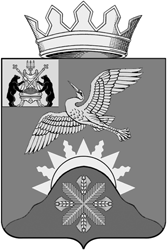 Российская ФедерацияНовгородская областьАдминистрация  Батецкого муниципального  районараспоряжениеот 13.02.2018   № 16-ргп. БатецкийВ соответствии с областным законом Новгородской области от 25.12.2007 № 240-ОЗ "О некоторых вопросах правового регулирования муниципальной службы в Новгородской области":1. Внести изменения в квалификационные требования для замещения должностей муниципальной службы в Администрации Батецкого муниципального района, утвержденные распоряжением Администрации Батецкого муниципального района от 26.06.2017 № 47-рг:1.1.Пункт 3.  изложить в следующей редакции:"3. К стажу муниципальной службы или стажу работы по специальности, направлению подготовки устанавливаются следующие квалификационные требования:1) для замещения высших должностей муниципальной службы - не менее четырех лет стажа муниципальной службы или стажа работы по специальности, направлению подготовки;2) для замещения главных должностей муниципальной службы - не менее двух лет стажа муниципальной службы или стажа работы по специальности, направлению подготовки;3) для замещения ведущих, старших и младших должностей муниципальной службы - без предъявления требований к стажу."1.2. В пункте 4. слова "для замещения ведущих должностей" заменить словами "для замещения главных должностей".Глава района                        В.Н.Ивановрв56р